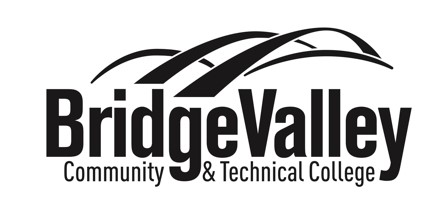 BridgeValley Collegiate Recovery Program Scholarship Application 2023-2024 The Collegiate Recovery Program (CRP) provides a safe, nurturing, and affirming environment where students in recovery can receive the assistance and support they need to achieve academic success and personal goals while in college.   The CRP facilitates a supportive, stigma-free community of students in recovery through individual, academic, social, and recovery supports.The BridgeValley Scholarship opportunity is grant funded for the 2023-2024 academic year.  ELIGIBILITY CRITERIA:  The applicant must:  Be actively pursuing recovery from substance use disorder, alcoholism, eating disorder, mental health challenges.  Actively participate in the BridgeValley Collegiate Recovery Program for the 2023-2024 school year, be a BridgeValley Student and (ex. Attend CRP events, engage in peer mentoring, be involved in community service projects and outreach)  Demonstrate successful academic performance. Students on academic probation are not eligible.  APPLICATION REQUIREMENTS  Students seeking a BridgeValley Collegiate Recovery Scholarship must:  Prepare a 500-word statement (Typed) describing how you have overcome challenges related to your drug addiction and/or alcoholism.  Provide one letter of recommendation from an individual who can comment on your commitment to your recovery.  Complete the General Information Section (below).  Forward these documents via e-mail to recoveryservices@bridgevalley.edu  by June 30, 2023 Incomplete applications will not be considered.  ADDITIONAL CRP PARTICIPATION SCHOLARSHIPS FOR STUDENTS WHO HAVE RECEIVED A CRP SCHOLARSHIP PREVIOUSLY  Prepare a 500-word statement (Typed), summarizing your involvement in the CRP last semester and describing what the CRP at BridgeValley means to you.  Be actively involved in the CRP activities throughout the semester. (ex. Attend CRP events, peer mentoring, community service and outreach)  2.5 Grade Point Average. Forward these documents via e-mail to recoveryservices@bridegevalley.edu by June 30, 2023. Incomplete applications will not be considered.  For more information contact recoveryservices@bridgevalley.eduBridgeValley Collegiate Recovery Program ScholarshipApplication 2023-2024GENERAL INFORMATION  Name: ________________________________________ Preferred Name: _________________________  BridgeValley E-Mail: ____________________________________ (Communication with you will be done by e-mail)  Permanent Address: _________________________________________________________________________________  City: ______________________ State __________________________ Zip: _____________________________  Telephone: _____________________________________ Texting OK? Yes or No  B Number (student ID number): ___________ Expected Graduation Date: ______________  Major: _____________________________________________  Current Status:  Freshman  Sophomore  Junior  Senior 